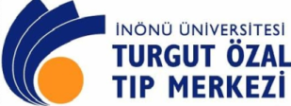 ERİŞKİN HEMATOLOJİ KLİNİĞİ KÖK HÜCRE NAKİL ÜNİTESİ BEAC OTOLOG KÖK HÜCRE NAKLİ HAZIRLIK REJİMİ  İLAÇLARIAdı ve Soyadı:                                                             Tanı:                                        AntineoplastiklerKarmustin: Hastaya D-6‘da hesaplanan karmustin dozu (300 mg/m²) 500 ml % 0.9 NaCl içerisinde 60 dakikada IV infüzyon ile uygulanırEtoposide: Hastaya art arda 4 gün (D-5, D-4, D-3 ve D-2 günlerde) süre ile uygulanır. Etoposide sabah ve akşam olmak üzere 12 saat ara ile günde 2 kez eşit miktarlarda 100mg/m2 dozunda uygulanır. Hesaplanan Etoposid dozu Sabah 09.00 ve akşam 21.00’de 1.000 ml %0.9 NaCl içinde 60 dakikada IV infüzyon edilir. Sıvı içerisindeki Etopossid (1.000 ml) konsantrasyonu 0.1-0.4 mg/mL olmalı, ilacın konsantrasyonu 0.4 mg/mL’den fazla olmamalıdır. Kök hücre infüzyonu Etoposit uygulamasından en az 48 saat sonra yapılması önerilir.Sitarabin: Hastaya art arda 4 gün (D-5, D-4, D-3 ve D-2 günlerde) süre ile uygulanır. Sitarabin sabah ve akşam olmak üzere 12 saat ara ile günde 2 kez eşit miktarlarda 200mg/m2 dozunda uygulanır. Hesaplanan Sitarabin dozu Sabah 10.00 ve akşam 22.00’de 150 ml % 0.9 NaCl içerisinde 30 dakikada IV infüzyon edilir.Siklofosfamid:  Hastaya art arda 4 gün (D-5,  D-4, D-3 ve D-2 günlerde) süre ile uygulanır. Sabah saat 11.00’de 1.500 mg/m2 siklofosfamid 500 % 0.9 NaCl içinde 60 dakikada IV infüzyon edilir. Siklofosfamid dozunun hesaplanmasında ideal vücut ağırlığı esas alınır. Her siklofosfamid dozundan ½ saat önce 1 amp Avil IV uygulanır. İdame sıvısının perfüzyonuna siklofosfamidin ilk dozundan en az 4 saat önce başlanmalı, perfüzyon son siklofosfamid uygulamasından sonra en az 24 saat daha sürdürülmelidir. Mesna: Hastaya art arda 4 gün (D-5, D-4, D-3 ve D-2 günlerde) süre ile uygulanır Mesna hastaya her sefere 300 mg/m2 olmak üzre gün içerisinde 5 kere uygulanır. İlk mesna dozu  siklofosfamid ile aynı zamanda (11.00’de) verilir. Takiben diğer 4 mesna dozları ise 3. saat (14.00’de), 6. saat (17.00’de), 9. Saat (20.00’de) ve 12. saat (23.00’de) sonra hastaya verilir. Mesan her seferde 300 mg/m2 (toplam……mg) dozunda 100 mL % 0.9 NaCl içinde 15 dakikada IV infüzyon ile uygulanır. (Not: İlk mesna doz infüzyonuna siklofosfamid ile eş zamanlı başlanır.ERİŞKİN HEMATOLOJİ KLİNİĞİ KÖK HÜCRE NAKİL ÜNİTESİ BEAC OTOLOG KÖK HÜCRE NAKLİ HAZIRLIK REJİMİ  İLAÇLARIAdı ve Soyadı:                                                             Tanı:                                        Diğer İlaçlarValasiklovir: (Valtrex® 500 mg tb):  D-7’de başlanır. Valasiklovir 1x500 mg/gün tedavisi D+30. güne dek sürdürülür. Flukonazol: D-7’de başlanır. Günde 400 mg tek dozda mümkünse PO, oral alım mümkün değilse IV olarak uygulanır. Tedavi D+30. güne kadar sürdürülür.TMP-SM/trimetoprim-sulfametaksazol: Haftada 3 gün (pazartesi, çarşamba-cuma)12 saat ara ile günde toplam 2 doz PO verilmelidir. Tedavi D-7. günden itibaren uygulanır. İlaç D-2. gün kesilir. D+3. günden itibaren tekrar başlanarak D+30. güne kadar uygulanır.Moxifloksasin (Avelox 400 mg tb.): D-8’de başlanır. Günde 400 mg tek dozda PO uygulanır. Tedavi D+30. güne kadar sürdürülür.G-CSF : D+2. günden başlayarak art arda 3 gün MNS > 1.000/mm³ olana dek 10 μg/kg dozda SC uygulanır. 3 gün sure ile MNS > 1.000/mm³ olgularda G-CSF dozu 5 μg/kg/gün’e indirilir. G-CSF 5 μg/kg/gün tedavisi 3 gün sonra yapılan değerlendirmede MNS > 1.000/mm³ ise sonlandırılır. Ancak G-CSF 5 μg/kg/gün uygulanırken 3. gün sonunda MNS < 1.000/mm³ ise, tekrar 10 μg/kg/gün dozuna çıkılır.Allopurinol (Ürikoliz 300 mg tablet): Günde bir kez 1 tablet PO verilir. İlaç D+2. günde kesilir. 